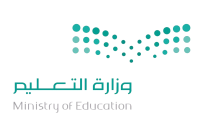         السـؤال الأول:         اختر الإجابة المناسبة وذلك بتظليل المربع  المناسب :     السوال الرابع:           من خلال ماتم دراسته في درس الضغط على المعدن استفيدي من الخامات المستهلكة الصناعية لعمل وحدات         زخرفية بالضغط عليها مع إخراجها بشكل يحقق الجانبين الوظيفي والنفعي ؟1 من أنواع النحاس من أنواع النحاس2عندما نريد أن نحرق الخشب على شكل دوائر.عندما نريد أن نحرق الخشب على شكل دوائر.أ-□ النحاس الخام .□أ-نرسم خطوط متعرجة .ب-□الألماس .□ب-نرسم خط منحني.ج-□الحديد.□ج-نرسم نصف دائرة كحرف(C)بالانجليزية.3له عدة ألوان منها الذهبي وهو مثالي لحفر التفصيل الدقيقةله عدة ألوان منها الذهبي وهو مثالي لحفر التفصيل الدقيقة4محلول يستخدم على المشغولات النحاسية للحصول على ألوان برونزية تتدريج من البني حتى الأسود.محلول يستخدم على المشغولات النحاسية للحصول على ألوان برونزية تتدريج من البني حتى الأسود.أ-□خشب الجوزا.أ-□الفحم .ب-□خشب البلوط.ب-□كبريتيد البوتاسيوم.ج-□خشب الورد.ج-□الكربون.5قلم واداة الحرق على الخشب مكون من .قلم واداة الحرق على الخشب مكون من .6فلز ذو لون برتقالي محمر يكون غالباً في شكل صخور كبيرة .فلز ذو لون برتقالي محمر يكون غالباً في شكل صخور كبيرة .أ-□السلك الكهربائي .أ-□الذهب ب-□مقبض قلم الحرق ورؤوس قلم الحرق.ب-□النحاس.ج-□جميع ماذكر.ج-□الايتان.  السـؤال الثاني:         أكمل الفراغات وفق الكلمات التالية  :                   (الملمس-الحرق على الخشب -النحاس-خشب الماهوجيني-الورنيش-الكليم-)   السـؤال الثاني:         أكمل الفراغات وفق الكلمات التالية  :                   (الملمس-الحرق على الخشب -النحاس-خشب الماهوجيني-الورنيش-الكليم-)   السـؤال الثاني:         أكمل الفراغات وفق الكلمات التالية  :                   (الملمس-الحرق على الخشب -النحاس-خشب الماهوجيني-الورنيش-الكليم-)   السـؤال الثاني:         أكمل الفراغات وفق الكلمات التالية  :                   (الملمس-الحرق على الخشب -النحاس-خشب الماهوجيني-الورنيش-الكليم-)   السـؤال الثاني:         أكمل الفراغات وفق الكلمات التالية  :                   (الملمس-الحرق على الخشب -النحاس-خشب الماهوجيني-الورنيش-الكليم-)   السـؤال الثاني:         أكمل الفراغات وفق الكلمات التالية  :                   (الملمس-الحرق على الخشب -النحاس-خشب الماهوجيني-الورنيش-الكليم-) 1-......................خشب صلب له عدة تجازيع يمكن حفر بعض أنواعة التي لاتتشقق.......................خشب صلب له عدة تجازيع يمكن حفر بعض أنواعة التي لاتتشقق.2-...........................الرسم على سطح الخشب باستخدام أقلام خاصة,ذات رؤوس مصنوعة من الحديد يتم تسخينها عادة عن طريق الكهرباء............................الرسم على سطح الخشب باستخدام أقلام خاصة,ذات رؤوس مصنوعة من الحديد يتم تسخينها عادة عن طريق الكهرباء.3-................هوعبارة عن بساط مسطح في مساحة مستطيل من نسيج خشن لا وبر له.................هوعبارة عن بساط مسطح في مساحة مستطيل من نسيج خشن لا وبر له.4-........................فلز ذو لون برتقالي محمر يكون غالبا في شكل صخور كبيرة.........................فلز ذو لون برتقالي محمر يكون غالبا في شكل صخور كبيرة.5-.............................عبارة عن التاثيرات المختلفة الناتجة على الاسطح الخارجية للاشياء..............................عبارة عن التاثيرات المختلفة الناتجة على الاسطح الخارجية للاشياء.6-..........................عبارة عن طلاء شفاف يستخدم في تلميع السطوح وحمايتها من العوامل الجوية...........................عبارة عن طلاء شفاف يستخدم في تلميع السطوح وحمايتها من العوامل الجوية. السـؤال الثالث : ضع علامة ( √ ) أمام العبارات الصحيحة وعلامة (  ×  ) أمام العبارات الخاطئة  1خشب الجوز من افضل الاخشاب الملائمة للحفر ألا انه صلب بعض الشيء.(              )2النحاس الأزرق الخالص من أنواع النحاس.(              )3لايوجد فرق بين نسيج الكليم ونسيج السجاد.(              ) 4التعتيق هو عبارة عن إضافة مواد كيميائية عاى المشغولات المعدنية لتكسبها لونا يماثل لون الاواني الاثرية القديمة.(              )5التكفيت هو التطعيم بأسلاك من الفضة أو الذهب.(              )6الاخشاب الصلبة كخشب الصنوبر الأبيض والاصفر وخشب الراتنجي وخشب السرو وخشب الأرز.(              )7تعتبر صناعة الكليم من الصناعات اليدوية المكلفة.  (              )8الضغط على النحاس هو احداث أثر بارز على سطح النحاس وذلك باستخدام أدوات خاصة.  (             )9أول قطعة كليم وجدت في الحفريات المصرية ويرجع صنعها إلى 3190ق.م.  (             )10للحرق على الخشب يجب ان نختار قطعه من الخشب ذو اللون الفاتح.  (            )11يميز الكليم المنسوج بالصوف أنة قطعة نسيجية سميكة ومتينة.  (             )12عصر النهضة هو مصطلح يطلق على فترة الانتقال من العصور الوسطى إلى العصور الحديثة.   (            )13في الحرق على الخشب التدرج اللوني يبدأ من البيج ثم بني فاتح ثم بني غامق إلى البني المسود.   (            )14الكليم أعلى تكلفة من السجاد ثمنا بسبب الخامات والعمالة ووفرة الإنتاج.   (            ) 15من الأخشاب المصنعة خشب الأبلكاش والخشب المضغوط   (            )16في عصر الحضارة الإسلامية استخدم المعدن في صناعة العملات وأواني الطعام    (          )